Caterham High SchoolJOB SPECIFICATION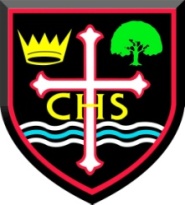 Job Title:			Assistant Premises ManagerGrade:				LBR4Responsible to:		Premises ManagerResponsible for:  		Assistant Caretaker / HandypersonDate of Job Spec:		May 2018Purpose of the Job	Under the guidance of the Premises Manager provide Maintenance, Health and Safety and Security services on the school site and premises.Main ResponsibilitiesSecurityEnsure that the premises are opened and closed appropriately and that the school has secure systems for locking/unlocking.Be a key holder of the school.Be a point of contact for security alarm call-outs (including out of hours calls), provide emergency access to the school site, locksmiths and other appropriate contractors, liaising with the school’s external security firm as appropriate.Operate and respond to alarm systems Under regular security checks and identify security risksMonitor fire equipment and carry out fire drillsMonitor CCTV or surveillance equipment where appropriateLiaise with police, security and surveillance contractorsMaintain the security of school premises by securing entrances/exits as appropriate and reporting potential security breachesCleaning and MaintenanceServe as a point of contact for service trades people, Local Authority maintenance desk and service contractors, and to receive visitors to the site as appropriate.Monitor the work of contractors and trades people on site and ensure the work is completed to the standard agreed and required.Ensure that halls, classrooms, etc. are set up for routine and occasional events.Being familiar with, and implement, school emergency procedures as appropriate.Be a point of contact with the cleaning/window cleaning / grounds maintenance contractors and their site supervisors, as appropriate and record performance against standards.Assist with minor/simple repairs/redecorating e.g. minor plumbing, changing light bulbs, unblocking drains, repairing door furnitureOperate the heating plant, cooling and lighting systemCollect and assemble waste for collectionUndertake cleaning duties including graffiti removal, litter-pickingUndertake emergency cleaning dutiesCoordinate deliveries to the siteIdentify defects and record repair and maintenance requirementsAssist with the maintenance of swimming pool and other specialist sports equipment following specialist trainingRoutinely check that fixtures and fittings are in good working order, ensuring compliance with health and safety routines.Ensure that the school’s mini-buses are routinely checked in line with guidance. Ensure that pathways and other external surfaces are kept clean, free of litter and weeds and that they are gritted or salted when required during wintry conditions.Facilities ManagementIn addition to the standard working week, provide adequate staff cover for the hiring of  the school premises, and any special arrangements in respect of lettings/other events, during term time and school holiday periods (including weekends) as appropriate.Liaise with the school Community Facilities Manager regarding specific arrangements of the hiring of the school premisesHealth & SafetyCarry out regular site health and safety checks, external and internal and repair, arrange for repair, report, or escalate outstanding concerns as appropriate and ensure a record is kept of these checks and the actions taken.Assist in safety audits of the premises and contribute to relevant risk assessment activity.Maintain and check safety equipment and ladders/hall tower and ensure a record is kept.Undertake duties as a first-aider as and when required.ResourcesEnsure the maintenance of clean and orderly working environmentTimely & accurate preparation of routine equipment/resources/materials as set out in instructionsUndertake basic record keeping as directedRefill and replace consumables not covered by the cleaning contract e.g. Anti Bac  & towelsReport faulty equipment & other maintenance requirements to appropriate personEnsure lights and other equipment are switched off as appropriate OrganisationAssist with the receipt, distribution, collection and despatch of goodsAssist and participate in the organisation and movement of furniture within the building Maintain and arrange orderly and secure storage of suppliesOperate everyday equipment in accordance with instructionsOtherBe aware of and comply with policies and procedures relating to child protection, health, safety and security and confidentiality, reporting all concerns to an appropriate personContribute to the overall ethos/work/aims of the schoolAppreciate and support the role of other professionalsAttend relevant meetings as requiredParticipate in training and other learning activities and performance development as requiredTreat all users of the school with courtesy and considerationPresent a positive personal image, contributing to a welcoming school environment which supports equal opportunities for all Comply with health and safety policies and procedures at all timesPromote and ensure the health and safety of pupils, staff & visitor (in accordance with appropriate health & safety legislation) at all times Caterham High SchoolPERSON SPECIFICATION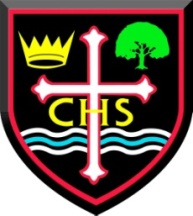 Post TitleAssistant Premises ManagerGradeLBR Scale 4DepartmentFacilities TeamDate of Person Specification26/05/2018AttributesMinimum CriteriaMethod of AssessmentDesirable CriteriaMethod of AssessmentExperienceHandyperson experienceCaretaking / Site Keeping experience in a school or similar environmentInterviewapplicationInterviewapplicationEducation, TrainingAnd QualificationsWilling to undertake induction trainingGood literacy and numeracy skills InterviewapplicationNVQ level 2 in literacy and numeracyRelationshipsAble to relate to children and adultsInterviewapplicationEqualities and DiversityHas an understanding of equalities and diversityInterviewapplicationSkillsBasic knowledge of plumbing, electrical and decorating repair proceduresWorking knowledge of relevant policies / codes of practice and legislation relevant to the roleKnowledge of health and safety and hygiene procedures and is able to implement theseKnowledge of COSHH regulationsAble to assess risk and recommend control measuresKnowledge of moving and handling proceduresWilling to use relevant equipmentWilling to participate in development and training opportunitiesAble to self evaluate learning needs and actively seek learning opportunitiesTo work in an organised and methodical wayTo be able to prioritiseHas basic knowledge of ICT and is willing to develop this furtherInterviewapplicationManagement, e.g.People, Finance and SkillsAble to direct the work of othersinterviewapplicationinterviewapplicationAny additional factorsWilling to undertake further training and development as necessaryWilling to work evenings and weekends as requiredinterviewapplicationInterviewapplication